БІЛОЦЕРКІВСЬКА МІСЬКА РАДА	КИЇВСЬКОЇ ОБЛАСТІ	Р І Ш Е Н Н Явід 07 вересня 2017 року                                                                      № 1136-35-VIIПро звернення до Президента України Порошенка П.О. щодо  скасування Постанови Кабінету Міністрів України № 413 від 07 червня 2017 року «Про деякі питання удосконалення управління в сфері використання та охорони земель сільськогосподарського призначення державної власності та розпорядження ними»Розглянувши звернення Громадської організації «Всеукраїнська асоціація учасників бойових дій» № 1-3/1429 від 23 червня 2017р., відповідно до п. 15 ч. 1 ст. 106 Конституції України, ст. 25, ст. 59 Закону України «Про місцеве самоврядування в Україні», Регламенту Білоцерківської міської ради VII скликання, затвердженого рішенням міської ради від 11 грудня 2015 року № 07-02-VІІ та п. 38 Правил підготовки проектів актів Кабінету Міністрів України, затверджених постановою Кабінету Міністрів України від 06 вересня 2005р. № 870, міська рада вирішила:1.Звернутися до Президента України Порошенка П.О. щодо зупинення дії постанови Кабінету Міністрів України № 413 від 07 червня 2017 року «Про деякі питання удосконалення управління в сфері використання та охорони земель сільськогосподарського призначення державної власності та розпорядження ними» у зв'язку з її невідповідністю ст. 14 Конституції України та подальшим зверненням до Конституційного Суду України відповідно до ст. 106 Конституції України щодо конституційності даної постанови (звернення додається).2. Опублікувати звернення на офіційному сайті Білоцерківської міської ради.	3. Контроль за виконанням цього рішення покласти на постійну комісію з питань освіти, науки, культури, мови, прав національних меншин, міжнародного співробітництва, інформаційної політики, молоді, спорту та туризму, соціального захисту, охорони здоров'я, материнства та дитинства.Міський голова 									Г.А. ДикийПрезиденту України Порошенку П.О.ЗВЕРНЕННЯРозглянувши звернення Громадської організації «Всеукраїнська асоціація учасників бойових дій» № 1-3/1429 від 23.06.2017р. міська рада вирішила звернутися до Вас з проханням зупинити дію та скасувати постанову Кабінету Міністрів України № 413 від 07 червня 2017 року «Про деякі питання удосконалення управління в сфері використання та охорони земель сільськогосподарського призначення державної власності та розпорядження ними» у зв'язку з її невідповідністю ст. 14 Конституції України.Адже з прийняттям вищезазначеної постанови значно звузилися права громадян щодо безоплатного отримання у власність земельних ділянок, а в деяких випадках й взагалі унеможливлюється таке отримання. Факт звуження таких прав підтверджується відмовами Держгеокадастру учасникам Громадської організації «Всеукраїнська асоціація учасників бойових дій» в наданні дозволу на розроблення документації із землеустрою щодо відведення земельних ділянок у власність для ведення особистого селянського господарства.Зокрема, в постанові Кабінету Міністрів України № 413 від 07 червня 2017 року «Про деякі питання удосконалення управління в сфері використання та охорони земель сільськогосподарського призначення державної власності та розпорядження ними» має місце дискримінаційна норма, яка вказує, що площа земельних ділянок, яку пропонується передати у власність, визначається у розмірі 25% від площі земельних ділянок, права оренди на які були продані у кварталі, що передував поточному кварталу, що не узгоджується з конституційними гарантіями та положеннями Земельного кодексу України.Також Білоцерківська міська рада VII скликання вважає, що дана постанова суперечить:ст. 14 Конституції України, яка вказує, що земля є основним національним багатством, що перебуває під особливою охороною держави. Право власності на землю гарантується. Це право набувається і реалізується громадянами, юридичними особами та державою виключно відповідно до закону;ст. 116 Земельного кодексу України - підстави набуття права на землю із земель державної та комунальної власності;ст. 117 Земельного кодексу України - передача земельних ділянок державної власності у комунальну власність чи земельних ділянок комунальної власності у державну власність;ст. 118 Земельного кодексу України - порядок безоплатної приватизації земельних ділянок громадянами;ст. 121 Земельного кодексу України - норми безоплатної передачі земельних ділянок громадянам;п. 4 ст. 122 Земельного кодексу України - Центральний орган виконавчої влади з питань земельних ресурсів у галузі земельних відносин та його територіальні органи передають земельні ділянки сільськогосподарського призначення державної власності крім випадків, визначених частиною восьмою цієї статті, у власність або у користування для всіх потреб.З метою врегулювання проблемних питань та недопущення соціальної напруги пропонуємо зупинити дію та скасувати постанову Кабінету Міністрів України № 413 від 07 червня 2017 року «Про деякі питання удосконалення управління в сфері використання та охорони земель сільськогосподарського призначення державної власності та розпорядження ними».Підтримано рішенням 35 сесії Білоцерківськоїміської ради № 1136-35-VII від  07.09.2017 року 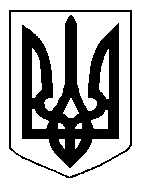 